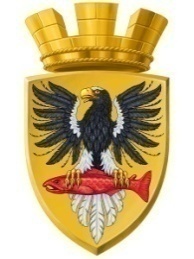 Р О С С И Й С К А Я   Ф Е Д Е Р А Ц И Я КАМЧАТСКИЙ КРАЙ      П О С Т А Н О В Л Е Н И ЕАДМИНИСТРАЦИИ ЕЛИЗОВСКОГО ГОРОДСКОГО ПОСЕЛЕНИЯот 22.11.2017                                                                                          № 1187-п                                       г. Елизово		В соответствии с Федеральным законом от 06.10.2003 № 131-ФЗ «Об общих принципах организации местного самоуправления в Российской Федерации», Уставом Елизовского городского поселения, Порядком разработки и реализации муниципальных программ Елизовского городского поселения, утвержденным постановлением администрации Елизовского городского поселения от 29.02.2016  № 160-п, в связи с уточнением перечня программных мероприятийПОСТАНОВЛЯЮ:Внести в муниципальную программу «Обеспечение доступным и комфортным жильем жителей Елизовского городского поселения в 2017 году», утвержденную постановлением администрации Елизовского городского поселения от 26.08.2016 № 737-п, следующее изменение:В Подпрограмме 2 «Повышение устойчивости жилых домов, основных объектов и систем жизнеобеспечения в Елизовском городском поселении  в 2017 году» пункт 3.1. раздела 3 «Мероприятия по реализации Подпрограммы 2 и ее ресурсное обеспечение» изложить в следующей редакции:   	«3.1. Для выполнения целей и задач в рамках Подпрограммы 2 предусмотрены следующие мероприятия:обследование на сейсмоусиление многоквартирных домов;    2) расселение граждан (30 семей) из многоквартирных жилых домов, сейсмоусиление или реконструкция которых экономически нецелесообразны, расположенных по адресам: ул. Геофизическая д. 7 (кв.2,4,5,6,7,8,11),  ул. Геофизическая д. 9 (кв. 5,8,11), ул. Строительная д. 1 (кв.2,4,5,6,7,8,10,11), ул. Строительная д. 2 (кв. 10,11),  ул. Строительная д. 3 (кв. 1,5,8), ул. Строительная д. 4 (кв.2,3,5,11,12), ул. Завойко  д. 57 (кв. 3,4)  в г Елизово, в благоустроенные жилые помещения в соответствии с «Порядком предоставления жилых помещений гражданам, проживающим в многоквартирных домах, сейсмоусиление или реконструкция которых экономически нецелесообразны, в рамках реализации мероприятий Подпрограммы 2 «Повышение устойчивости жилых домов, основных объектов и систем жизнеобеспечения», предусмотренный государственной программой Камчатского края «Обеспечение доступным и комфортным жильем жителей Камчатского края», утвержденной постановлением Правительства Камчатского края от 22.11.2013 №520-п. Перечень мероприятий с указанием объёмов работ и финансирования по основным направлениям реализации Подпрограммы 2 приведен в приложении  3 к Программе».Управлению делами администрации Елизовского городского поселения опубликовать (обнародовать) настоящее постановление в средствах массовой информации и разместить в информационно-телекоммуникационной сети «Интернет» на официальном сайте администрации Елизовского городского поселения.Настоящее постановление вступает в силу после его официального опубликования (обнародования).Контроль за исполнением настоящего постановления оставляю за собой.Глава  администрации Елизовскогогородского поселения                                   				    Д.Б. ЩипицынО внесении изменения в постановление администрации Елизовского городского поселения от 26.08.2016 № 737 «Об утверждении муниципальной программы «Обеспечение доступным и комфортным жильем жителей Елизовского городского поселения в 2017 году»» 